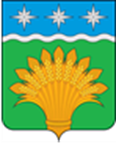 КЕМЕРОВСКАЯ ОБЛАСТЬ - КУЗБАСССовет народных депутатов Юргинского муниципального округапервого созывадвадцать шестое заседаниеРЕШЕНИЕот 30 июня 2021 года № 128 - НАОб отмене отдельных муниципальных правовых актов Совета народных депутатов Попереченского сельского поселенияВ соответствии с Законом Кемеровской области-Кузбасса от 05.08.2019 №68-ОЗ «О преобразовании муниципальных образований», руководствуюсь решением Совета народных депутатов Юргинского муниципального округа от 26.12.2019 №13 «О вопросах правопреемства», статьей 61 Устава Юргинского муниципального округа, Совет народных депутатов Юргинского муниципального округаРЕШИЛ:1. Отменить отдельные муниципальные правовые акты Совета народных депутатов Попереченского сельского поселения согласно приложению.2. Настоящее решение опубликовать в газете «Юргинские ведомости» и разместить в информационно - телекоммуникационной сети «Интернет» на официальном сайте администрации Юргинского муниципального округа.3. Настоящее решение вступает в силу после его официального опубликования в газете «Юргинские ведомости».4. Контроль за исполнением решения возложить на постоянную комиссию Совета народных депутатов Юргинского муниципального округа социальным вопросам, правопорядку и соблюдению законности.Приложениек решению Совета народных депутатовЮргинского муниципального округаот 30 июня 2021 года № 128 - НАОтменить следующие муниципальные правовые акты Совета народных депутатов Попереченского сельского поселения:Председатель Совета народных депутатов Юргинского муниципального округаИ.Я.БережноваГлава Юргинского муниципального округа30 июня 2021 годаД.К.Дадашов№ДатаНаименование решения Совета народных депутатов Попереченского сельского поселения5/3-рс01.03.2013Об исполнении бюджета Попереченского сельского поселения за 2012 год.3/2-рс04.04.2011Об исполнении бюджета Попереченского сельского поселения за 2010 год»4/3-рс04.04.2011 О внесении дополнений и изменений в решение Совета народных депутатов Попереченского сельского поселения от 24.12.2010 г. № 12/4-рс «Об утверждении бюджета Попереченского сельского поселения на 2011 год и на плановый период 2012 и 2013 годов»11/9-рс04.05.2009Об исполнении бюджета МО «Попереченское сельское поселение за 2008 год»12/10-рс04.05.2009О внесении дополнений в решение Попереченского сельского Совета народных депутатов от 27.12.2008 г. №18/10-рс «Об утверждении Бюджета Попереченского сельского поселения на 2009 год и на плановый период 2010 и 2011 годов»17/10-рс04.06.2019Об осуществлении органами местного самоуправления Попереченского сельского поселения мероприятий в сфере профилактики правонарушений12/15-рс08.12.2015Об утверждении Положения о порядке представления гражданами, претендующими на замещение муниципальных должностей Попереченского сельского поселения, сведений о доходах, об имуществе и обязательствах имущественного характера и лицами, замещающими муниципальные должности Попереченского сельского поселения, сведений о доходах, об имуществе и обязательствах имущественного характера и сведений о расходах5/5-рс09.04.2009 Об общественном пункте охраны порядка Попереченского сельского поселения6/6-рс09.04.2009О внесении изменений и дополнений в решение Попереченского сельского Совета народных депутатов от 27.12.2008 г. №18/10-рс «Об утверждении бюджета Попереченского сельского поселения на 2009 год и на плановый период 2010 и 2011 годов14/8-рс09.07.2010О внесении изменений и дополнений в решение Попереченского сельского Совета народных депутатов от 25.12.2009 года №-20/13-рс «О бюджете Попереченского сельского поселения на 2010 год и плановый период 2011 и 2012 годов»3/1-рс10.01.2012О внесении дополнений и изменений в решение Совета народных депутатов Попереченского сельского поселения от 26.12.2011 г. № 19/9-рс «Об утверждении бюджета Попереченского сельского поселения на 2012 год и на плановый период 2013 и 2014 годов»8/2-рс10.05.2012Об исполнении бюджета Попереченского сельского поселения за 2011 год.13/10-рс13.05.2013О внесении изменений дополнений в решение Совета народных депутатов Попереченского сельского поселения от 27декабря 2012 г. №17/7-рс «Об утверждении бюджета Попереченского сельского поселения на 2013 год и на плановый период 2014 - 2015 годов»9/3-рс15.11.2010О внесении изменений в решение Попереченского сельского Совета народных депутатов от 25 декабря 2009 года 20/13-рс «О бюджете Попереченского сельского поселения на 2010 год и на плановый период 2011 и 2012»19/15-рс15.12.2014Об утверждении Положения «О порядке организации и проведения публичных слушаний на территории Попереченского сельского поселения»20/16-рс15.12.2014О внесении изменений и дополнений в решение Совета народных депутатов Попереченского сельского поселения от 25.12.2013 г. №26/20-р « О передаче осуществления части полномочий органам местного самоуправления Юргинского муниципального района»21/17-рс15.12.2014Об утверждении правил передачи подарков, полученных главой муниципального образования Попереченское сельское поселение, лицами, замещающими муниципальные должности в муниципальном образовании Попереченское сельское поселение на постоянной основе, в связи с протокольными мероприятиями, служебными командировками и другими официальными мероприятиями13/6-рс18.12.2015Об утверждении Положения о муниципальной службе в органах местного самоуправления Попереченского сельского поселения2/1-рс19.02.2013О внесении изменений и дополнений в решение Совета народных депутатов Попереченского сельского поселения от 27декабря 2012 г. №17/7-рс «Об утверждении бюджета Попереченского сельского поселения на 2013 год и на плановый период 2014 - 2015 годов»3/2-рс19.02.2016О составе и порядке подготовки генерального плана Попереченского сельского поселения, порядке подготовки изменений и внесения их в генеральный план Попереченского сельского поселения, а также о составе, порядке подготовки планов реализации генерального плана Попереченского сельского поселения3/3-рс20.02.2014О внесении изменений и дополнений в решение Совета народных депутатов Попереченского сельского поселения от 25 декабря 2013 г. №21/17-рс «Об утверждении бюджета Попереченского сельского поселения на 2014 год и на плановый период 2015 - 2016 годов»19/12-рс21.06.2019Об утверждении Положения о территориальном общественном самоуправлении в Попереченском сельском поселении20/13-рс21.06.2019решение ОТ 21.06.2019 № 20/13-рс Совет народных депутатов Попереченского сельского поселения   О внесении изменений в решение Совета народных депутатов от 31.05.2018 №8/6-рс «Об утверждении Положения о порядке оплаты труда главы Попереченского сельского поселения»1/1-рс22.01.2014Об утверждении Порядка организации взаимодействия Совета народных депутатов Попереченского сельского поселения и Юргинской межрайонной прокуратуры по вопросам правотворчества10/8-рс22.07.2014Об утверждении Порядка назначения и проведения опроса граждан на территории Попереченского сельского поселения11/9-рс22.07.2014О внесении изменений и дополнений в решение Совета народных депутатов Попереченского сельского поселения от 25.12.2013 №26/20-рс «О передаче осуществления части полномочий органам местного самоуправления Юргинского муниципального района»4/3-рс23.03.2017Об утверждении Положения о пенсиях за выслугу лет лицам, замещавшим муниципальные должности Попереченского сельского поселения и должности муниципальной службы Попереченского сельского поселения.5/4-рс23.03.2017Об утверждении Положения о денежном содержании муниципальных служащих Попереченского сельского поселения и установлении должностных размеров окладов и ежемесячных выплат.6/5-рс23.03.2017О внесении изменения в Решение Совета народных депутатов Попереченского сельского поселения от 28.12.2015г. № 15/8-рс «Об утверждении бюджета Попереченского сельского поселения на 2016 год»6/4-рс24.03.2010О внесении изменений и дополнений в решение Попереченского сельского Совета народных депутатов от 25.12.2009 г №20/13 –рс «О бюджете Попереченского сельского поселения на 2010 год и плановый период 2011 и 2012 годов.1/1-рс25.02.2010О внесении изменений и дополнений в Устав муниципального образования – «Попереченское сельское поселение»4/4-рс25.03.2014О внесении изменений в решение Совета народных депутатов Попереченского сельского поселения от 21.11.2013 г. №15/12-рс «О введении в действие на территории муниципального образования – Попереченское сельское поселение налога на имущество физических лиц»11/8-рс25.04.2019Об утверждении Порядка получения муниципальными служащими Попереченского сельского поселения разрешения представителя нанимателя участвовать на безвозмездной основе в управлении некоммерческими организациями в качестве единоличного исполнительного органа или вхождения в состав их коллегиальных органов управления1/1-рс26.01.2011О внесении дополнений и изменений в решение Совета народных депутатов Попереченского сельского поселения от 24.12.2010 г. № 12/4-рс «Об утверждении бюджета Попереченского сельского поселения на 2011 год и на плановый период 2012 и 2013 годов»12/8-рс26.05.2017Об исполнении бюджета Попереченского сельского поселения за 2016 год13/9-рс26.05.2017Об утверждении Положения «О бюджетном процессе в Попереченском сельском поселении»18/14-рс26.10.2017решение ОТ 26.10.2017 № 18/14-рс Совет народных депутатов Попереченского сельского поселения   Об осуществлении полномочий ревизионных комиссий сельских поселений по осуществлению внешнего муниципального финансового контроля.19/15-рс26.10.2017О внесении изменений в решение Совета народных депутатов Попереченского сельского поселения от 30.04.2013 №10/8-рс «Об утверждении Положения о порядке представления гражданами, претендующими на замещение должностей муниципальной службы Попереченского сельского поселения, сведений о доходах, об имуществе и обязательствах имущественного характера и лицами, замещающими должности муниципальной службы Попереченского сельского поселения, сведений о доходах, об имуществе и обязательствах имущественного характера и сведений о расходах»19/9-рс26.12.2011Об утверждении бюджета Попереченского сельского поселения на 2012 год и на плановый период 2013- 2014 годов20/10-рс26.12.2011Об утверждении Комплексной программы социально экономического развития Попереченского сельского поселения Юргинского муниципального района до 2025 года3/3-рс27.02.2009О внесении дополнений в решение Попереченского сельского Совета народных депутатов от 27.12.2008 г. №18/10-рс «Об утверждении бюджета Попереченского сельского поселения на 2009 год и на плановый период 2010 и 2011 годов»12/9-рс27.05.2016Об исполнении бюджета Попереченского сельского поселения за 2015 год18/8-рс27.12.2012О размерах оплаты труда18/12-рс28.12.2016О внесении дополнений в Решение Совета народных депутатов Попереченского сельского поселения от 28.12.2015г. №15/8-рс «Об утверждении бюджета Попереченского сельского поселения на 2016 год»25/18-рс28.12.2017Об утверждении Порядка проведения антикоррупционной экспертизы нормативных правовых актов и проектов нормативных правовых актов разработанных Советом народных депутатов Попереченского сельского поселения2/2-рс29.01.2019О внесении изменений в решение Совета народных депутатов Попереченского сельского поселения от 28.12.2017 г. №24/17-рс «Об утверждении бюджета Попереченского сельского поселения на 2018 год и плановый период 2019-2020 годы»3/3-рс29.01.2019Об установлении ежемесячного денежного вознаграждения главе Попереченского сельского поселения4/4-рс29.01.2019Об установлении размеров должностных окладов, ежемесячных и иных дополнительных выплат муниципальным служащим Попереченского сельского поселения8/6-рс29.03.2016Об утверждении Положения о порядке проведения конкурса по отбору кандидатур на должность главы Попереченского сельского поселения13/11-рс29.09.2014Об утверждении Положения о Добровольной народной дружине по охране общественного порядка на территории Попереченского сельского поселения14/12-рс29.09.2014Об утверждении Положения о денежном содержании муниципальных служащих, Попереченского сельского поселения и установлении должностных размеров окладов и ежемесячных выплат администрации Попереченского сельского поселения15/13-рс29.09.2014решение ОТ 29.09.2014 № 15/13-рс Совет народных депутатов Попереченского сельского поселения   Об установлении размеров должностных окладов ,ежемесячных и иных дополнительных выплат муниципальным служащим Попереченского сельского поселения13/11-рс29.10.2018Об утверждении Порядка заключения соглашений о передаче осуществления части полномочий по решению вопросов местного значения между органами местного самоуправления Попереченского сельского поселения и органами местного самоуправления Юргинского муниципального района14/12-рс29.10.2018О внесении изменения в Решение Совета народных депутатов Попереченского сельского поселения от 28.12.2017г. № 24/17-рс «Об утверждении бюджета Попереченского сельского поселения на 2018 год и плановый период 2019 и 2020 годов»9/6-рс30.04.2010Об исполнении бюджета МО « Попереченское сельское поселение за 2009 год»6/5-рс30.04.2014Об исполнении бюджета Попереченского сельского поселения за 2013 год4/3-рс30.04.2015Об исполнении бюджета Попереченского сельского поселения за 2014 год.15/11-рс30.05.2017О внесении дополнений в решение Совета народных депутатов Попереченского сельского поселения от 28.12.2016 № 20/14-рс «О передаче части полномочий органам местного самоуправления Юргинского муниципального района».1/1-рс31.01.2018О внесении изменения в Решение Совета народных депутатов Попереченского сельского поселения от 28.12.2017г. № 24/17-рс «Об утверждении бюджета Попереченского сельского поселения на 2018 год и плановый период 2019 и 2020 годов»2/2-рс31.01.2018Об утверждении Перечня автомобильных дорог общего пользования местного значения Попереченского сельского поселения7/5-рс31.05.2018Об установлении ежемесячного денежного вознаграждения главе Попереченского сельского поселения8/6-рс31.05.2018Об утверждении Положения о порядке оплаты труда главы Попереченского сельского поселения9/7-рс31.05.2018Об исполнении бюджета Попереченского сельского поселения за 2017 год12/9-рс31.05.2019Об исполнении бюджета Попереченского сельского поселения за 2018 год